Spring Fundraiser!Support our group with some beautiful spring and Mother’s Day Flowers! We are offering a mixed flower planter, geraniums, hanging baskets, flowering annuals, herbs and veggies.  Info you need to know:  Order by April ____________  payment by_____________ pick up date and location is ______________________________________________________________________Hanging Baskets!  $19.99 Geraniums for mixed light, petunias for sun, begonias for shade, and colorful mixed annuals.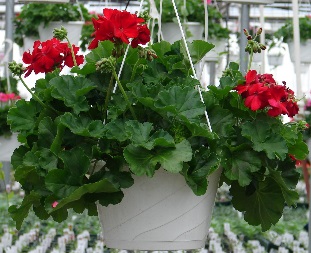 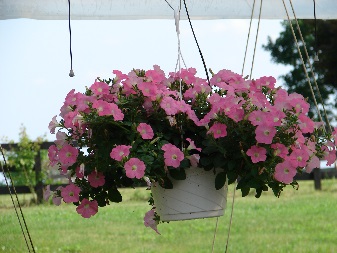 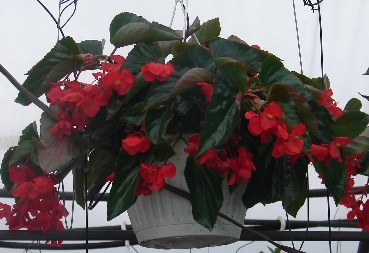 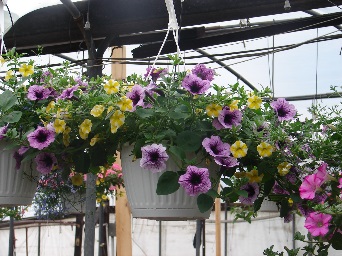 Please note: all photos are for illustration purposes actual colors may vary. Edible herb and veggies, in 4” pots $2.99:     Basil,  parsley,  red tomato,  sweet pepper,  hot pepperMixed Planter $19.99  10” round, Geranium and mixed annuals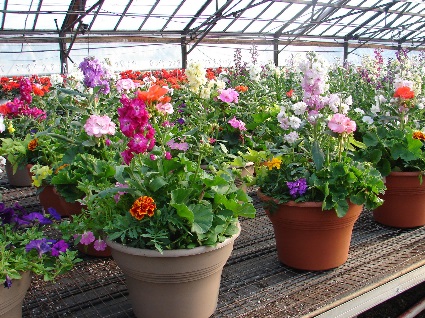 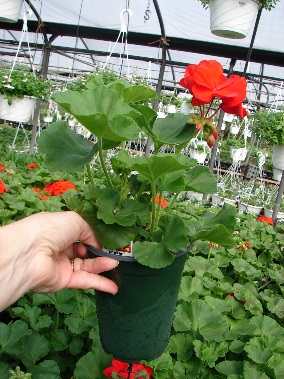 Flowering Geraniums $4.99Available in red, white, or pink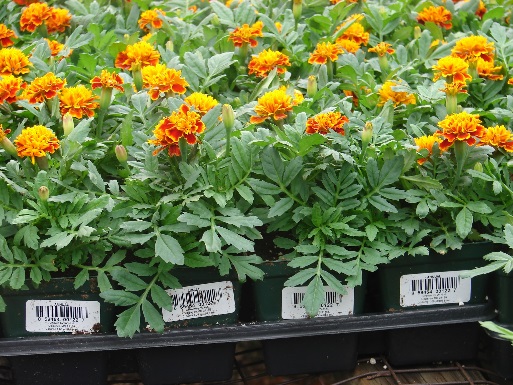 Flowering  Assorted Annuals 4” pots $1.99		Such as marigolds, begonias, and others